   LLIGA LOCAL 6è TROFEU JOAN GIL 2014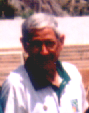        CAMP DE TIR MUNICIPAL AGUSTÍ VALLS          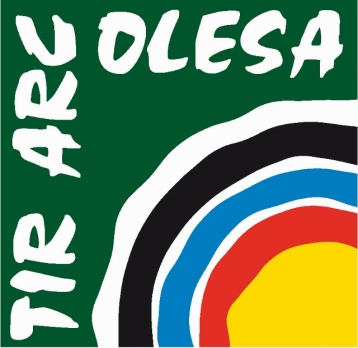 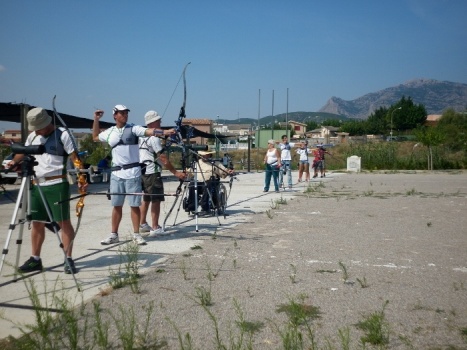 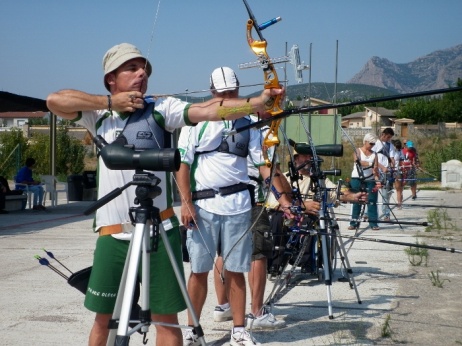 DISTANCIES: Arc Recorbat 70M séniors /50M: Arc compost M/F: /60M veterans/cadets/MF: 40M Femení Infantils /30M promocions: 30/18M alevins  /12M els més petits. Dues sèries de 36 fletxes en grups de 6 fletxes. INSCRIPCIÓ: 6€ per dia. 35€ tota la Lliga.                                                                 De les 8 jornades previstes, les 5 millors tirades sumaran per la lliga final.   		                   En cas d’estar ajornada algunes jornades serán valides les 4 millors tirades.   ESCALFAMENTS 9’30H	   /	HORARI DE COMPETICIO 10 H     
 MARÇ:   dia 30
 ABRIL:  dia  13							 MAIG:    dia 1 - 11                                                				
JUNY:     dia 1 - 29  JULIOL:  dia      20SEPTE:   dia      21 Final Lliga i lliuraments de trofeus  o diplomes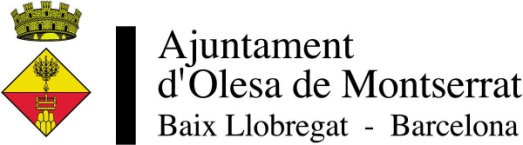 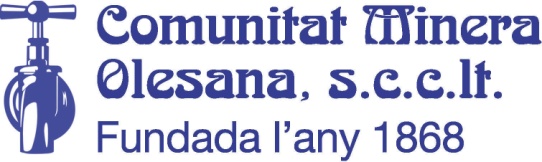 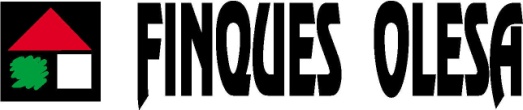 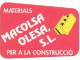 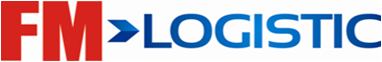 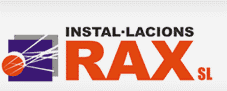 